 Sporting Events 2021-22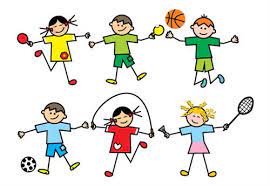 Date EventVenueYear GroupsTime20th Oct Football/cross countryBellinghamKS29th FebGymnasticsKielderKS216th FebMulti-skills Otterburn RTCKS123rd March Tag-rugbyWarkKS26th AprilGolfGreenhaughKS222nd JuneCricket13th July Sports DayBellinghamAll!!